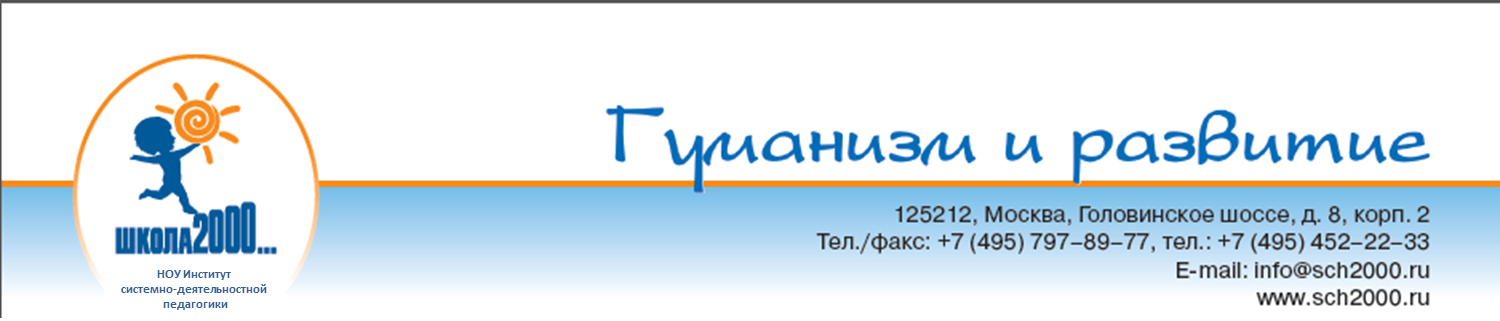 Отчет о работе соисполнителяФедеральной инновационной площадки«Механизмы внедрения системно-деятельностного подхода с позиций непрерывности образования (ДО – НОО – ООО)»Контактная информация образовательной организацииУкажите статус своей образовательной организации на текущий учебный год. Отметьте статус, планируемый на следующий учебный год. Укажите данные  о количестве групп/классов и используемых образовательных продуктахПредставьте краткую информацию о проделанной работеНаименование образовательной организации:Муниципальное дошкольное образовательное учреждение «Детский сад № 144»ФИО руководителя образовательной организацииНовоселова Елена Сергеевнам. телефон, эл. почта руководителя образовательной организации+7 915 980 54 06yardou144@yandex.ru ФИО ответственного за работу ФИПСемерикова Надежда Александровнам. телефон, эл. почта ответственного за работу ФИП+7 915 990 14 07yardou144@yandex.ruДата составления отчета14.06.2017гСтатус:2016 – 20172017 – 2018Региональный информационный центрРегиональный информационно-консультационный центрРИКРИКРегиональный информационно-методический центрРегиональный учебно-методический центрРегиональная (федеральная) стажировочная площадкаДОУДОУДОУДОУНАЧАЛЬНАЯ ШКОЛАНАЧАЛЬНАЯ ШКОЛАНАЧАЛЬНАЯ ШКОЛАНАЧАЛЬНАЯ ШКОЛАОСНОВНАЯ ШКОЛАОСНОВНАЯ ШКОЛАОСНОВНАЯ ШКОЛАОСНОВНАЯ ШКОЛАОСНОВНАЯ ШКОЛАмладшаягруппасредняя группастаршая группаподготовит группа1 класс2 класс3 класс4 класс5 класс6 класс7 класс8 класс9 класс(всего групп / из них по программе математики Л.Г. Петерсон  / По программе «Мир Открытий»)(всего групп / из них по программе математики Л.Г. Петерсон  / По программе «Мир Открытий»)(всего групп / из них по программе математики Л.Г. Петерсон  / По программе «Мир Открытий»)(всего групп / из них по программе математики Л.Г. Петерсон  / По программе «Мир Открытий»)1.Всего классов / 2.Из них по программе математики Л.Г. Петерсон/3. По курсу «Мир деятельности»Должно быть указано по три цифры, проставлять необходимо и цифру «0»1.Всего классов / 2.Из них по программе математики Л.Г. Петерсон/3. По курсу «Мир деятельности»Должно быть указано по три цифры, проставлять необходимо и цифру «0»1.Всего классов / 2.Из них по программе математики Л.Г. Петерсон/3. По курсу «Мир деятельности»Должно быть указано по три цифры, проставлять необходимо и цифру «0»1.Всего классов / 2.Из них по программе математики Л.Г. Петерсон/3. По курсу «Мир деятельности»Должно быть указано по три цифры, проставлять необходимо и цифру «0»(всего классов / из них по программе математики Л.Г. Петерсон / Апробация «Мир деятельности 5-9 класс»)(всего классов / из них по программе математики Л.Г. Петерсон / Апробация «Мир деятельности 5-9 класс»)(всего классов / из них по программе математики Л.Г. Петерсон / Апробация «Мир деятельности 5-9 класс»)(всего классов / из них по программе математики Л.Г. Петерсон / Апробация «Мир деятельности 5-9 класс»)(всего классов / из них по программе математики Л.Г. Петерсон / Апробация «Мир деятельности 5-9 класс»)_2/2/2__2/2/2__3/3/3__2/2/2__/_/__/_/__/_/__/_/__/_/__/_/__/_/__/_/__/_/_№Направление работыИнформация о проделанной работеИнформация о проделанной работеИнформация о проделанной работеПредставление информации о работе ФИП на официальном сайте образовательной организацииПредставьте ссылку на страницу ФИП с официального сайта образовательной организацииhttp://mdou144.edu.yar.ru/innovatsionnaya_deyatelnost/proekt_deyatelnosti.html Представьте ссылку на страницу ФИП с официального сайта образовательной организацииhttp://mdou144.edu.yar.ru/innovatsionnaya_deyatelnost/proekt_deyatelnosti.html Представьте ссылку на страницу ФИП с официального сайта образовательной организацииhttp://mdou144.edu.yar.ru/innovatsionnaya_deyatelnost/proekt_deyatelnosti.html 2.Представление информации о проведенных мероприятиях в рамках работы ФИПУровень мероприятияНазвание мероприятияСсылка на мероприятие с официального сайта ОО2.Представление информации о проведенных мероприятиях в рамках работы ФИПВнутришкольные (ДО)1.Круглый стол «Особенности технологии «Ситуация» (для начинающих педагогов ДОУ)2. Консультация «Логическая основа занятия типа «открытие нового знания» (для педагогов ДОУ)3. Проект «Педагогический марафон ДОУ – 2017» (открытые занятия и взаимопосещения педагогов ДОУ в рамках работы инновационных творческих групп) 4. Адресная консультативная помощь педагогам ДОУ (по потребности)http://mdou144.edu.yar.ru/innovatsionnaya_deyatelnost/osvoenie_i_aprobatsiya_tdm.html 2.Представление информации о проведенных мероприятиях в рамках работы ФИПмуниципальные1. Семинар – практикум «Технология «Ситуация» как средство реализации ФГОС ДО» (для педагогов города Ярославля)2. Семинар-практикум «Конструирование образовательной ситуации: тип «открытие нового знания» (для педагогов города Ярославля)http://mdou144.edu.yar.ru/innovatsionnaya_deyatelnost/rasprostranenie_opita.html 2.Представление информации о проведенных мероприятиях в рамках работы ФИПрегиональные1. Участие в межмуниципальном семинаре-практикуме «Эффективные практики реализации ФГОС ДО». Мастер-класс «Развитие творческих способностей детей дошкольного возраста через художественное экспериментирование с нетрадиционными изо-материалами» (для педагогов Ярославской области и города Иванова)http://mdou144.edu.yar.ru/innovatsionnaya_deyatelnost/rasprostranenie_opita.html2.Представление информации о проведенных мероприятиях в рамках работы ФИПмежрегиональные2.Представление информации о проведенных мероприятиях в рамках работы ФИПмеждународные6.Другое (добавьте информацию о проделанной работе, которая не вошла в таблицу)Участие в Презентационной площадке по распространению передового педагогического опыта в муниципальной системе образования 18.03.2017г по теме «Художественно-эстетическое развитие»Был представлен опыт воспитателя высшей квалификационной категории Дудник Натальи Евгеньевны (технологический уровень владения технологией деятельностного метода Л.Г.Петерсон «Ситуация»)https://drive.google.com/viewerng/viewer?url=http%3A%2F%2Fmdou144.edu.yar.ru%2Finnovatsionnaya_deyatelnost%2Ftvorcheskiy_otchet_144_rasprostranenie_opita_tdm.ppt Участие в Презентационной площадке по распространению передового педагогического опыта в муниципальной системе образования 18.03.2017г по теме «Художественно-эстетическое развитие»Был представлен опыт воспитателя высшей квалификационной категории Дудник Натальи Евгеньевны (технологический уровень владения технологией деятельностного метода Л.Г.Петерсон «Ситуация»)https://drive.google.com/viewerng/viewer?url=http%3A%2F%2Fmdou144.edu.yar.ru%2Finnovatsionnaya_deyatelnost%2Ftvorcheskiy_otchet_144_rasprostranenie_opita_tdm.ppt Участие в Презентационной площадке по распространению передового педагогического опыта в муниципальной системе образования 18.03.2017г по теме «Художественно-эстетическое развитие»Был представлен опыт воспитателя высшей квалификационной категории Дудник Натальи Евгеньевны (технологический уровень владения технологией деятельностного метода Л.Г.Петерсон «Ситуация»)https://drive.google.com/viewerng/viewer?url=http%3A%2F%2Fmdou144.edu.yar.ru%2Finnovatsionnaya_deyatelnost%2Ftvorcheskiy_otchet_144_rasprostranenie_opita_tdm.ppt 